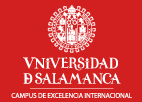 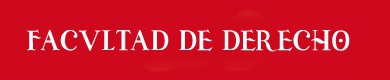 ANEXO XRENUNCIA A LA DEFENSA PÚBLICA DEL TRABAJO FIN DE GRADO EN DERECHOEn ……………………., a ….  de ……………….. de……….Fdo:………………………………………………………………………………………1.Datos del estudiante Datos del estudiante Apellidos y nombre:Apellidos y nombre:Apellidos y nombre:DNI:DNI:DNI:E-MailE-MailTfno:2.Datos del TrabajoDatos del TrabajoDatos del TrabajoDatos del TrabajoGrado:Grado:Grado:Grado:Grado:Título del TrabajoTítulo del TrabajoTítulo del TrabajoTítulo del TrabajoTítulo del TrabajoTutor/a (es/as)Tutor/a (es/as)Tutor/a (es/as)Tutor/a (es/as)Tutor/a (es/as)Área de ConocimientoÁrea de ConocimientoÁrea de ConocimientoÁrea de ConocimientoÁrea de ConocimientoConvocatoria  Convocatoria  1ª Convocatoria2ª convocatoriaConv adelantadaCalificación numérica obtenida:Calificación numérica obtenida:Calificación numérica obtenida:Calificación numérica obtenida:Calificación numérica obtenida:2. El estudiante firmante desea renunciar a la presentación y defensa pública del Trabajo a fin de optar a la mención de MH